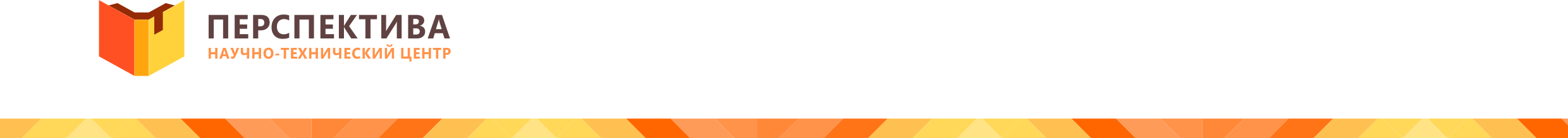 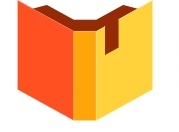 СОДЕРЖАНИЕ 1.	Паспорт исследования	41.1. Организационный раздел	52. Обзор состояния малого и среднего предпринимательства в городе Пыть-Яхе	83.  Мониторинг состояния малого и среднего предпринимательства в городе Пыть-Яхе (анализ анкет опроса экономически активного населения г. Пыть-Яха)	103.1. Социально-демографические характеристики респондентов	103.2. Оценка общей ситуации в сфере малого и среднего предпринимательства	133.3. Оценка развития малого и среднего предпринимательства в г. Пыть-Яхе	163.4. Оценка перспектив развития малого и среднего предпринимательства в г. Пыть-Яхе	173.5. Определение приоритетных направлений деятельности малого и среднего предпринимательства в городе Пыть-Яхе (по видам экономической деятельности) и перспектив развития малого и среднего предпринимательства в городе Пыть-Яхе	193.6. Предложения и рекомендации по развитию малого и среднего предпринимательства в г. Пыть-Яхе от населения	213.7. Основные выводы по результатам опроса экономически активного населения г. Пыть-Яха	224. Мониторинг состояния малого и среднего предпринимательства в городе Пыть-Яхе (анализ анкет опроса субъектов малого и среднего предпринимательства г. Пыть-Яха)	254.1. Социально-демографические характеристики респондентов	254.2. Характеристика субъектов малого и среднего предпринимательства	264.3. Оценка удовлетворенности условиями ведения предпринимательской деятельностью	314.4. Перспективы развития малого и среднего предпринимательства в городе	394.5. Оценка Муниципальной программы и мер поддержки, оказанной организациями, образующими инфраструктуру поддержки	444.6. Рекомендации и предложения по развитию малого и среднего предпринимательства в г. Пыть-Яхе от субъектов предпринимательства	454.7. Основные выводы по результатам опроса субъектов малого и среднего предпринимательства г. Пыть-Яха	46Приложение 1.	52Приложение 2.	56Приложение 3.	62Приложение 4.	68Паспорт исследованияЗадачи исследования: Сбор информации о количестве действующих субъектов малого и среднего предпринимательства города Пыть-Яха (далее – Субъекты), количестве вновь созданных и количестве прекративших свою деятельность Субъектов (систематизация и анализ по видам экономической деятельности) в период с 2015 по 2017 годы.Проведение мониторинга деятельности Субъектов в период с 2015 по 2017 года.Оценка и выявление основных тенденций изменения состояния малого и среднего предпринимательства в городе Пыть-Яха в период с 2015 по 2017 годы.Выявление и анализ незанятых, недостаточно представленных, видов экономической деятельности в городе Пыть-Яхе.Выявление перспектив развития малого и среднего предпринимательства в городе Пыть-Яхе.Выявление и анализ факторов, препятствующих развитию малого и среднего предпринимательства в городе Пыть-Яхе.Определение приоритетных направлений деятельности Субъектов (по видам экономической деятельности). Оценка эффективности оказанных мер поддержки в рамках Муниципальной программы и мер поддержки, оказанной организациями, образующими инфраструктуру поддержки субъектов малого и среднего предпринимательства.Разработка рекомендаций и предложений по развитию малого и среднего предпринимательства в городе Пыть-Яхе. География опроса Территория муниципального образования города Пыть-Ях.Выборочная совокупностьОбъем выборки – не менее 400 респондентов, из них: 200 из числа субъектов малого и среднего предпринимательства города Пыть-Яха, 200 из числа экономически активного населения города Пыть-Ях.1.1. Организационный раздел1 этап: Проведение анкетирования субъектов малого и среднего предпринимательства, подведение итогов данного анкетирования должен включать в себя: –	Разработку и изготовление анкет для опроса субъектов малого и среднего предпринимательства, населения города Пыть-Яха.–	Проведение анкетного опроса не менее 400 респондентов, из них: 200 из числа субъектов малого и среднего предпринимательства города Пыть-Яха, 200 из числа экономически активного населения города Пыть-Яха.–	Обработку и анализ анкет.2 этап: Проведение мониторинга. Подготовка аналитического отчета. Мониторинг проводится по следующим показателям:1.	Количество субъектов малого и среднего предпринимательства в городе Пыть-Яхе, ед., в т.ч.:– Количество малых (включая микропредприятия) и средних предприятий в городе Пыть-Яхе, ед.;– Количество индивидуальных предпринимателей в городе Пыть-Яхе, ед.;1.1.	Количество субъектов малого и среднего предпринимательства в городе Пыть-Яхе по видам деятельности, ед., в т.ч.:– Количество малых (включая микропредприятия) и средних предприятий в городе Пыть-Яхе по видам деятельности, ед.;– Количество индивидуальных предпринимателей в городе Пыть-Яхе по видам деятельности, ед.;1.2.	Объем выполненных работ, услуг предприятиями и индивидуальными предпринимателями города Пыть-Яха, тыс. рублей.1.3.	Среднесписочная численность работающих у опрошенных субъектов малого и среднего предпринимательства города Пыть-Яха,, в т. ч. на постоянной основе, чел.1.4.	Инвестиции в основной капитал у опрошенных субъектов малого и среднего предпринимательства города Пыть-Яха, тыс. руб. 1.5.	Применяемые опрошенными субъектами малого и среднего предпринимательства режимы налогообложения.1.6.	Количество созданных рабочих мест субъектами малого и среднего предпринимательства города Пыть-Яха, ед. (по данным опроса).2.	Приведенный перечень показателей не является исчерпывающим и может быть расширен на основании полученной информации в результате проведения мониторинга.3.	Классификация видов экономической деятельности производится в соответствии с общероссийским классификатором видов экономической деятельности («ОК 029-2014 (КДЕС Ред. 2). Общероссийский классификатор видов экономической деятельности (утв. Приказом Росстандарта от 31.01.2014 №14-ст) (ред. от 10.07.2018)) по укрупненным классификационным группировкам. При необходимости данная группировка может детализироваться.4.	Аналитический отчет об организации и проведении мониторинга деятельности Субъектов должен содержать описательную часть, значения показателей (оформленных в табличных формах), графики, схемы, таблицы, диаграммы, результаты опросов и анкетирования, заключения, выводы, прогнозы. Также включать следующую информацию:4.1.	Обзор состояния малого и среднего предпринимательства в городе Пыть-Яхе. 4.2.	Анализ анкет опроса. 4.3.	Мониторинг состояния малого и среднего предпринимательства в городе Пыть-Яхе.4.4.	Выявление основных тенденций изменения состояния малого и среднего предпринимательства в городе Пыть-Яхе в период с 2015 по 2017 годы. Оценка эффективности оказанных мер поддержки в рамках Муниципальной программы и мер поддержки, оказанной организациями, образующими инфраструктуру поддержки субъектов малого и среднего предпринимательства.4.5.	Анализ незанятых, недостаточно представленных на рынке видов экономической деятельности.4.6.	Анализ факторов, препятствующих развитию малого и среднего предпринимательства в городе Пыть-Яхе.4.7.	Определение приоритетных направлений деятельности малого и среднего предпринимательства в городе Пыть-Яхе (по видам экономической деятельности) и перспектив развития малого и среднего предпринимательства в городе Пыть-Яхе. 4.8.	Рекомендации и предложения по развитию малого и среднего предпринимательства в городе Пыть-Яхе, в том числе предложения по включению мероприятий в Муниципальную программу.4.9.	Перечень приоритетных направлений деятельности для субъектов малого и среднего предпринимательства города Пыть-Яха (по видам экономической деятельности).2. Обзор состояния малого и среднего предпринимательства в городе Пыть-ЯхеМалое и среднее предпринимательство занимает важное место в экономике страны, в том числе и в экономике города Пыть-Яха, играя большую роль в решении различных задач экономического и социального характера – сохранение рабочих мест, обеспечение дополнительной занятости населения, насыщение потребительского рынка товарами и услугами.По данным Администрации г. Пыть-Яха, малый и средний бизнес в городе по данным 2017 года представлен 1884 субъектами малого и среднего предпринимательства, из них 685 субъектов малого и среднего предпринимательства и 1199 индивидуальных предпринимателей. Табл. 1. Табл. 1. Сведения о количестве юридических лиц и индивидуальных предпринимателей, состоящих на учете в территориальном разделе Статистического регистра Росстата по Тюменской области, по видам экономической деятельности по г. Пыть-Яху, по состоянию на 01.01.2017 г.Количество субъектов малого и среднего предпринимательства по сравнению с аналогичным периодом 2016 года уменьшилось на 1,1%.За 2017 год по оценочным данным, оборот розничной торговли по полному кругу предприятий составил 5 737,85 млн. рублей, оборот общественного питания 832,82 млн. рублей, объем оказанных услуг 1 743,96 млн. рублей.3.  Мониторинг состояния малого и среднего предпринимательства в городе Пыть-Яхе (анализ анкет опроса экономически активного населения г. Пыть-Яха)3.1. Социально-демографические характеристики респондентов В опросе, посвященном изучению вопросов развития малого и среднего предпринимательства в городе Пыть-Яхе, приняли участие 200 респондентов из числа экономически активного населения Пыть-Яха: мужчины и женщины в возрасте 18 лет и старше. Рис.1, 2.Рис. 1. Пол респондентовРис. 2. Возраст респондентов	Среди опрошенных наибольшее количество составляют граждане с высшим профессиональным и неполным высшим образованием (44,5%). Респондентов со средним профессиональным (средним специальным) и начальным профессиональным образованием 32,5%. Общее среднее (полное) образование имеют 20% участников опроса. Рис. 2.Рис. 2. Образование респондентов	Практически половину опрошенных составляют люди, работающие по найму (46,5%), 18% – работники государственных, муниципальных органов власти, 9,5% – работники бюджетной сферы. Рис. 3Рис. 3. Занятость респондентов	Большую часть респондентов отметили, что в их семье денег хватает на продукты и одежду, но покупка товаров длительного пользования является для них проблемой (57,5%). 17% признались, что денег хватает только на продукты, но покупка одежды вызывает серьезные затруднения. По 9,5% оказалось тех, кто может без труда приобретать вещи длительного пользования, а также тех, кто едва сводит концы с концами.Рис. 4. Материальное положение респондентов3.2. Оценка общей ситуации в сфере малого и среднего предпринимательства	Респондентам было предложено оценить условия ведения предпринимательской деятельности в городе, существующие на сегодняшний день, по 10-балльной шкале, где 1 – совершенно неудовлетворительные условия, а 10 – отличные). Из результатов опроса видно, что большинство оценили условия как средние и ниже среднего (в общей сложности 63,5%, из них: 19% опрошенных дали среднюю оценку – 5 баллов, 11,5% – 4 балла, 13% оценили на 3 балла, 1 и 2 балла в целом поставили 20% респондентов). Рис. 5. Оценка условий ведения предпринимательской деятельности в городе	Также по 10-балльной шкале, где 1 – совершенно не удовлетворен, а 10 – полностью удовлетворен, участники опроса оценили уровень удовлетворённости спектром сфер предпринимательской деятельности, представленным сегодня в Пыть-Яхе (разнообразием предприятий, организаций различных видов деятельности). Как и в предыдущем вопросе, большинство респондентов поставили средние и неудовлетворительные оценки: 24,6% – 5 баллов, 13,1% – 4 балла, 15,6% – 3 балла, 23,1% – 1 и 2 балла. Удовлетворительные и высокие оценки в общей сложности поставили 17,5% опрошенных (6% – 6 баллов, 2,5% – 7 баллов, 3,5% – 8 баллов, 5,5% – 9 и 10 баллов). Рис. 6.Рис. 6. Оценка уровня удовлетворённости спектром сфер предпринимательской деятельности 	Респондентам было предложено назвать те направления деятельности субъектов малого и среднего предпринимательства, виды которых недостаточно представлены в городе на сегодняшний день. Больше половины опрошенных отметили нехватку организаций, оказывающих услуги досугового и развлекательного характера для детей и взрослых: кинотеатры, современные спортивные и детские площадки, детские кафе, парки развлечений, пляжи, развлекательные центры, кафе, рестораны, боулинги и т.д. На втором месте оказались торговые центры, магазины одежды. Также часто упоминалась нехватка гипермаркетов и продуктовых магазинов, спортивных центров и магазинов, организаций, оказывающих услуги по строительству и ремонту, организаций в сфере бытовых услуг (химчистки, ателье, прачечные) и частные медицинские учреждения.	Чуть больше четверти респондентов (27,5%) считает, что по большей части права предпринимателей в городе соблюдаются, 18% придерживаются мнения, что права соблюдаются частично (нарушения есть, но не повсеместно). 9,5% высказались, что по большей части права предпринимателей в г. Пыть-Яхе не соблюдаются и нарушения происходят довольно часто. Рис. 7.Рис. 7. Оценка соблюдения прав предпринимателей города3.3. Оценка развития малого и среднего предпринимательства в г. Пыть-Яхе	Мнения респондентов относительно того, в каких отраслях экономики города необходимо развитие малого и среднего предпринимательства, разделились практически поровну: 28,6% считают, что развитие необходимо сфере бытовых услуг, 26% сказали о производстве, 25,5% указали на сферу строительства и ЖКХ, 24,5% на развитие сферы социальных услуг. Услуги для бизнеса отметило всего 8,7% опрошенных. Также был популярен ответ «другое», ему отдали предпочтение 31,1% респондентов, однако зачастую его выбирали в связи с отсутствием варианта «затрудняюсь ответить». Рис. 8.Рис. Анализ незанятых, недостаточно представленных на рынке видов экономической деятельности	Также среди отраслей, в которых необходимо развитие малого и среднего бизнеса на территории города, в варианте «другое» были названы отрасли развлечений, дополнительного образования взрослого населения и развития детей, сферы общественного питания, транспортных и медицинских услуг.	По мнению 38,5% респондентов, состояние малого и среднего предпринимательства в городе (количество организаций, ассортимент продукции, услуг, качество обслуживания и т.д.) за последние 5 лет меняется в лучшую сторону. 34,5% придерживаются мнения, что всё остается неизменным. 13% считают, что состояние малого и среднего бизнеса претерпевает изменения в худшую сторону. Рис. 9.Рис. 9. Изменения состояния малого и среднего бизнеса за последние 5 лет3.4. Оценка перспектив развития малого и среднего предпринимательства в г. Пыть-Яхе	41,5% респондентов оценивают перспективы развития малого и среднего предпринимательства в г. Пыть-Яхе как скорее низкие, а 12% – считает их однозначно низкими. 18,5% придерживаются противоположного мнения – они видят перспективы развития скорее высокими. Лишь 3,5% склоняются к тому, что перспективы развития малого и среднего бизнеса в городе однозначно высокие. Рис.10.Рис. 10. Оценка перспектив развития малого и среднего предпринимательства в г. Пыть-ЯхеВ вопросе об основных препятствиях развитию малого и среднего бизнеса в г. Пыть-Яхе наиболее популярными ответами стали отсутствие помещений для ведения предпринимательской деятельности (28,7%), высокие ставки и небольшое число программ кредитования субъектов малого и среднего предпринимательства (24,2%), а также административные барьеры (23,2%). Также был популярен ответ «другое», ему отдали предпочтение 33,5% респондентов, однако часто его выбирали в связи с отсутствием варианта «затрудняюсь ответить». Рис.11.Рис. 11. Основные препятствия развитию малому и среднему предпринимательству в г. Пыть-Ях	Также среди препятствий развитию бизнеса на территории города в варианте «другое» были названы низкий уровень квалификации самих предпринимателей, низкий покупательский спрос, высокие налоги, личные качества предпринимателей, такие как жадность, лень, неуверенность, нехватка финансов, а также в целом сложные условия для ведения бизнеса.3.5. Определение приоритетных направлений деятельности малого и среднего предпринимательства в городе Пыть-Яхе (по видам экономической деятельности) и перспектив развития малого и среднего предпринимательства в городе Пыть-Яхе	Респондентам было предложено отметить те сферы деятельности, которым необходимо развитие малого и среднего предпринимательства. Больше половины опрошенных (52,3%) указали на деятельность в области культуры, спорта, организации досуга, 22,8% – на деятельность в области здравоохранения и социальных услуг, 19,8% – на строительство. Также примерно равное количество участников опроса отметили водоснабжение; водоотведение, организацию сбора и утилизацию отходов, деятельность по ликвидации загрязнений (15,7%) и оптовую и розничную торговлю; ремонт автотранспортных средств и мотоциклов (15,2%). Табл. 2.Табл. 2. Перечень приоритетных направлений деятельности для субъектов малого и среднего предпринимательства города Пыть-Яха (по видам экономической деятельности), %	Также участники опроса отметили как сферы, нуждающиеся в развитии малого и среднего предпринимательства, туризм, благоустройство, различные производства, автостоянки, пищевую промышленность, ремонтные услуги, индустрию развлечений, типографские услуги.3.6. Предложения и рекомендации по развитию малого и среднего предпринимательства в г. Пыть-Яхе от населения	Респондентами были даны следующие рекомендации по развитию малого и среднего предпринимательства в г. Пыть-Яхе:Со стороны государства и округа оказывать всестороннюю поддержку предпринимателям (финансовую, правовую и т.д.);Открыть большой торгово-развлекательный центр с невысокими ценами на аренду помещений;Отслеживать современные тенденции в развитии бизнеса, внедрять новые технологии, инновации;Расширить производство и реализацию "местных" товаров;Повысить качество продаваемых товаров и оказываемых услуг;Обмениваться опытом развития предпринимательства с большими успешными городами;Привлекать к работе квалифицированные кадры;Вести гибкую ценовую политику;Проводить обучение предпринимателей, повышать их уровень знаний и квалификацию;Привлекать и мотивировать молодежь на занятия собственным делом;Проводить мероприятия по обмену опытом с предпринимателями как на уровне города и округа, так и на уровне страны;Расширять ассортимент товаров и видов оказываемых услуг;Снизить налоговые ставки;Создать приоритетные условия ведения бизнеса для "местных" предпринимателей;Компенсировать предпринимателям расходы на рекламу;Привлекать в город новые инвестиции;Увеличить количество и повысить качество рекламы, освоить новые форматы продвижения товаров и услуг;Выявлять потребности населения и развивать бизнес в востребованных сегментах;Разрабатывать и применять профессиональные подходы к работе;Организовать для предпринимателей налоговые каникулы;Поднять уровень жизни населения;Поддерживать высокий уровень сервиса и обслуживания.3.7. Основные выводы по результатам опроса экономически активного населения г. Пыть-Яха	Из результатов опроса видно, что большинство респондентов оценивают условия ведения предпринимательской деятельности как средние и ниже среднего. Также низкие оценки получил уровень удовлетворенности спектром сфер предпринимательской деятельности, представленный на сегодняшний день в г. Пыть-Яхе.	По словам опрошенных, в городе наиболее остро ощущается нехватка организаций, оказывающих услуги досугового и развлекательного характера для детей и взрослых: кинотеатры, современные спортивные и детские площадки, детские кафе, парки развлечений, пляжи, развлекательные центры, кафе, рестораны, боулинги и т.д. Также участники опроса отметили нехватку торговых центров, магазинов одежды, гипермаркетов и продуктовых магазинов, спортивных клубов, организаций, оказывающих услуги по строительству и ремонту, организаций в сфере бытовых услуг (химчистки, ателье, прачечные) и частных медицинских учреждений.	Большая часть респондентов считает, что в целом права предпринимателей в городе соблюдаются.	По мнению участников опроса, развитие малого и среднего предпринимательства необходимо в сфере бытовых услуг, производстве, в сфере строительства и ЖКХ, социальных услуг. Также среди отраслей, в которых необходимо развитие малого и среднего бизнеса на территории города, были названы отрасли развлечений, дополнительного образования взрослого населения и развития детей, сферы общественного питания, транспортных и медицинских услуг.	Относительно состояния малого и среднего предпринимательства в городе (количество организаций, ассортимент продукции, услуг, качество обслуживания и т.д.) за последние 5 лет мнения респондентов разделились: часть считает, что происходят изменения в лучшую сторону, часть, напротив, высказали точку зрения, что всё остается неизменным.	Превалирующее большинство опрошенных оценивают перспективы развития малого и среднего предпринимательства в г. Пыть-Яхе как скорее низкие. Четверть респондентов придерживаются противоположного мнения – они видят перспективы развития скорее высокими.	Основными препятствиями развитию малого и среднего бизнеса в г. Пыть-Яхе опрошенные назвали отсутствие помещений для ведения предпринимательской деятельности, высокие ставки и небольшое число программ кредитования субъектов малого и среднего предпринимательства и административные барьеры. Также среди препятствий развитию бизнеса на территории города респонденты указали низкий уровень квалификации самих предпринимателей, небольшой покупательский спрос, высокие налоги, отрицательные личностные качества предпринимателей (жадность, лень, неуверенность), нехватка финансов, а также в целом сложные условия для ведения бизнеса.	Среди сфер деятельности, которым необходимо развитие малого и среднего предпринимательства на территории г. Пыть-Яха, больше половины опрошенных указали на деятельность в области культуры, спорта, организации досуга, что еще раз подтверждает острую нехватку организаций, оказывающих услуги в индустрии развлечений, на территории города. Также были указаны деятельность в области здравоохранения и социальных услуг и строительство. Еще участники опроса отметили как сферы, нуждающиеся в развитии малого и среднего бизнеса, туризм, благоустройство города, различные производства, автостоянки, пищевую промышленность, ремонтные и типографские услуги.4. Мониторинг состояния малого и среднего предпринимательства в городе Пыть-Яхе (анализ анкет опроса субъектов малого и среднего предпринимательства г. Пыть-Яха)4.1. Социально-демографические характеристики респондентов В опросе, посвященном изучению вопросов развития малого и среднего предпринимательства в городе Пыть-Яхе, приняли участие 200 респондентов из числа представителей малого и среднего бизнеса города Пыть-Ях, из них 57,5% – мужчины, 42,5% – женщины. Основной возрастной диапазон, на который приходится большая доля ответивших, – от 30 до 39 лет (38,5%). Рис. 12, 13.Рис. 12. Пол респондентовРис. 13. Возраст респондентов	Превалирующее большинство респондентов имеют высшее образование (77%). Среднее профессиональное (среднее специальное)/ начальное профессиональное и общее среднее (полное) имеют небольшое количество участников опроса – 9,5% и 13,5% соответственно. Рис. 14.Рис. 14. Образование респондентов4.2. Характеристика субъектов малого и среднего предпринимательства	Большая часть опрошенных ответила, что численность сотрудников их компаний составляет от 1 до 15 человек (66%), в половину меньше оказалось тех, численность организаций которых колеблется от 16 до 100 человек (31%). Незначительное число составили субъекты малого и среднего бизнеса с численностью от 101 до 250 человек (3%). Рис. 15.Рис. 15. Численность сотрудников	Наибольшее число опрошенных составили представители сферы услуг (27%), на втором месте по количеству участников опроса – представители сферы оптовой и розничной торговли, ремонта автотранспортных средств, мотоциклов, бытовых изделий и предметов личного пользования (21,5%). Чуть меньше оказалось число предпринимателей из сферы транспорта и связи (16%). Рис. 16.Рис. 16. Виды экономической деятельности	Также среди ответивших были представители сферы обработки информации и финансовой деятельности.	Практически половина респондентов ответила, что их предприятия существуют на рынке более 10 лет (48,7%). Число тех, чьи компании работают сравнительно недавно – от 1 года до 3 лет, составило 19,1%. Представителей организаций с опытом работы от 7 до 10 лет – 13,6%. Рис. 17.Рис. 17. Срок существования предприятия на рынке	Превалирующее большинство респондентов оказалось из числа представителей малого бизнеса (включая микробизнес), их количество составило 72%. Представителей среднего бизнеса – 17%, индивидуальных предпринимателей – 11%. Рис. 18.Рис. 18. Категории субъектов малого и среднего предпринимательства 	Наибольшее число опрошенных оказались представителями субъектов предпринимательства со среднесписочной численностью работающих у них, в т. ч. на постоянной основе, от 0 до 10 человек (40,9%). 25,4% – представителей предприятий, среднесписочная численность которых составляет от 20 до 30 человек. Наименьшее количество субъектов малого и среднего предпринимательства составили организации со среднесписочной численностью от 90 до 100 человек (0,5%) и от 100 до 110 человек (2,6%). Рис.19.Рис. 19. Среднесписочная численность работающих у опрошенных субъектов малого и среднего предпринимательства города Пыть-Яха, в т. ч. на постоянной основе	По результатам опроса видно, что у наибольшего числа субъектов малого и среднего бизнеса, которые приняли участие в опросе, объем инвестиций в основной капитал составляет от 100 тыс. до 500 тыс. рублей (35,6%). На втором месте по количеству ответов находятся организации, объем инвестиций которых составляет от 0 до 50 тыс. рублей (23,8%). В наименьшем количестве представлены предприятия с объемом инвестиций в основной капитал от 1 млн. руб. до 1,5 млн. руб. (1%). Рис. 20.Рис. 20. Объем инвестиций в основной капитал	Превалирующее большинство предприятий, представители которых приняли участие в опросе, используют упрощенную систему налогообложения (53%). 37,4% находятся на общей системе налогообложения. На патентную и совмещенную системы приходится незначительное количество субъектов малого и среднего предпринимательства – по 0,5%. Рис. 21.Рис. 21. Применяемые опрошенными субъектами малого и среднего предпринимательства режимы налогообложения	Количество созданных рабочих мест на предприятиях малого и среднего предпринимательства города Пыть-Яха в большинстве составляет от 0 до 10 единиц (42,3%). В половину меньше организаций, на которых создано от 20 до 30 рабочих мест (21,6%). Наименьшее количество тех компаний, число рабочих мест которых составляет от 90 до 100 и от 100 до 110 единиц (0,5% и 2,1% соответственно). Рис. 22.Рис. 22.	Количество созданных рабочих мест субъектами малого и среднего предпринимательства города Пыть-Яха, ед. (по данным опроса)4.3. Оценка удовлетворенности условиями ведения предпринимательской деятельностьюОценивая удовлетворенность условиями ведения предпринимательской деятельности в муниципальном образовании, респонденты склонны в большинстве оценивать на среднем уровне. Так, 40,5% опрошенных поставили баллы от 5-7 (из них 24,5% - 5 баллов; 11,5% - 6 баллов и 4,5% - 7 баллов). Чуть меньше (34%) оценивают удовлетворенность от 8-10 (из них 21% - 10 баллов; 11% - 8 баллов и 2% - 9 баллов). Также стоит отметить, что процент респондентов, дающих низкие оценки условиям ведения предпринимательской деятельности (от 1-4) не превышает 8% по каждому из баллов. Рис. 23.Рис. 23 Оценка удовлетворенности условиями ведения предпринимательской деятельностиКасательно удовлетворенности качеством и доступностью предоставления муниципальных услуг, необходимых при ведении предпринимательской деятельности, опрошенные склонны давать скорее положительные оценки (от 8-10 баллов) – 37,5%. Доля респондентов, оценивающих качество и доступность предоставления услуг на среднем уровне (5-7 баллов) – 25%. Однако 28,5% от числа опрошенных все же указывают на довольно низкий уровень (от 1-4 баллов) качества и доступности услуг, причем большинство опрошенных здесь (11%) оценивают данный показатель на твердую «3». Рис. 24.Рис. 24. Оценка качества и доступности предоставления муниципальных услуг, необходимых при ведении предпринимательской деятельностиБольшинство респондентов (35,5%) утверждают, что административных барьеров при ведении предпринимательской деятельности нет. Однако значимые доли опрошенных (32%) склонны утверждать, что административные барьеры есть, но они преодолимы без существенных затрат. 15,5% жителей Пыть – Яха склонны указывать на факт того, что есть барьеры, требующие значительных формальных затрат. Также, важно отметить, что 7% опрошенных указали на существование непреодолимых административных барьеров. Рис. 25.Рис. 25. Оценка уровня административных барьеровВ основном респонденты говорят, что информации о существующей системе поддержки предпринимательства им достаточно – 44% (из них 22,5% - по большей части достаточно; 21,5% - достаточно в полной мере). 19% опрошенных утверждают, что информации о системе поддержке им недостаточно (из них 14,5% - по большей части недостаточно и 4,5% - совершенно недостаточно). Важно отметить, что значимые доли респондентов (19%) указали, что не интересовались информацией о существующей системе поддержки. Рис. 26.Рис. 26. Оценка достаточности информации о существующей системе поддержки предпринимательстваПо словам респондентов, в первую очередь необходимо развитие малого и среднего предпринимательства в сфере строительства и ЖКХ (61,3%). Значительно меньшее количество ответов наблюдается в сфере производства (37,2%); 31,2% респондентов указали, что необходимо развивать предпринимательство в сфере бытовых услуг. Наименьшее развитие, по ответам респондентов, требуется в сфере услуг для бизнеса (8,5%). Рис. 27.Рис. 27. Необходимость развития малого и среднего предпринимательстваОценивая степень доступности инвестиционных площадок в Пыть-Яхе, а именно их наличия, респонденты, в подавляющем большинстве, склонны давать положительные оценки - 35,5% (из них 20% - хорошо, 15,5% - отлично). Незначительно меньшие доли опрошенных дали удовлетворительные оценки доступности инвестиционных площадок (33%). Плохо оценивают доступность площадок также значимые доли (29%) респондентов (из них 19% - очень плохо, 10% - плохо). Касательно доступности информации об инвестиционных площадках, наблюдается также разброс мнений респондентов. Так, 22,5% склонны считать, что доступность информации о площадках находится на отличном уровне, а 21,5%, напротив, говорят недостаточности информации. Однако в целом можно сказать, что респонденты придерживаются положительных оценок – 46,5% оценивают доступность информации хорошо; 33% - плохо. Прозрачность процедуры получения инвестиционных площадок респонденты также в большинстве склонны оценивать хорошо – 53% (из них 28% - отлично, 25% - хорошо). О недостаточности прозрачности в процедуре получения площадок говорит 30% опрошенных (из них 21% - очень плохо, 9% - плохо). Рис. 28, 29, 30.Рис. 28. Оценка доступности инвестиционных площадок (их наличие)Рис. 29 Оценка доступности инвестиционных площадок (доступность информации о них)Рис. 30. Оценка доступности инвестиционных площадок (прозрачность процедуры получения)Проведенное исследование показало, что в основном респонденты говорят о соблюдении прав предпринимателей в городе, отмечая, что незначительные нарушения есть, но они не критичны. 33,5% респондентов указывают на то, что права в чем-то соблюдаются, в чем-то нет (нарушения есть, но не повсеместно). 29,5% опрошенных указали, что права соблюдаются, а нарушения происходят очень редко. Значимые доли опрошенных (25%) указывают на тот факт, что права предпринимателей соблюдаются в полной мере. Стоит заметить, что о несоблюдении прав говорит лишь 1% респондентов. Рис. 31.Рис. 31. Соблюдение прав предпринимателей4.4. Перспективы развития малого и среднего предпринимательства в городеДанные, полученные в результате исследования показали, что в большинстве случаев респонденты склонны оценивать перспективы развития предпринимательства в городе, как низкие – 62% (из них 44% - скорее низкие, 18% - однозначно низкие). О перспективной предпринимательской деятельности в будущем говорит 33,5% респондентов (из них 24% - скорее высокий, 9,5% - однозначно высокий). Рис. 32.Рис. 32. Перспективы развития предпринимательстваВ ходе исследования было выявлено, что, по оценкам большинства респондентов, перспективы развития предпринимательства в городе находятся на низком уровне. Связано это в первую очередь с отсутствием помещений для ведения предпринимательской деятельности (44,5). Чуть меньше (43,5%) опрошенных указали, что развитию предпринимательства в городе препятствуют высокие ставки и небольшое число программ кредитования. 40,5% опрошенных указали на наличие административных барьеров. Незначительно реже жители города указывали на наличие таких препятствий как: отсутствие профессиональных человеческих ресурсов (36%) и низкий уровень поддержки со стороны органов власти (30,5%). Самыми нераспространенными причинами, препятствующими развитию предпринимательства в городе, оказались: отсутствие инновационных площадок для развития бизнеса (16%) и отсутствие мероприятий для предпринимателей по обмену опытом и получению новых знаний (13,5%). Рис. 33.Рис. 33. Препятствия развитию предпринимательства в городе,В единичных случаях респонденты указывали, что развитию малого и среднего предпринимательства в городе препятствуют:Высокие процентные ставки;Наличие большого количества сетевых магазинов;Трудности в поиске квалифицированных сотрудников. Анализируя ответы респондентов, можно сделать вывод о том, что наиболее приоритетными и актуальными направлениями в городе на сегодняшний день являются: производство, строительство, ЖКХ и транспорт. Значимое количество респондентов также считает, что наиболее приоритетной является оптовая и розничная торговля. Касательно сферы ЖКХ было высказано мнение, что сейчас стоит данную сферу модернизировать, внедрять новые идеи и соответственно максимально удешевлять предоставляемые услуги. Высказывались респондентами и недовольства в развитии досуга, отмечалось, что в городе закрылся развлекательный центр, в последствии чего было рекомендовано развивать данную сферу. В том числе актуальным сочли респонденты и строительство спортивного комплекса для детей и молодежи. Несколько опрошенных высказали мнение, что на данный момент приоритетным являются такие направления как: бытовые и социальные услуги, газовая и нефтяная отрасль и фермерское хозяйство. В единичных случаях опрошенные отмечали перспективными направлениями: здравоохранение и автотранспорт.В вопросе о том, в каких сферах на данный момент необходимо развитие малого и среднего предпринимательства, мнения респондентов разделились следующим образом: самой популярной, по ответам респондентов, сферой деятельности является водоснабжение (76%), значительно меньше (59,5%) опрошенных указывают на необходимость развития деятельности в области культуры, спорта, организации досуга и развлечений. Таким же актуальным направлением остается и сфера «обрабатывающие производства» (48%), чуть реже опрошенные указывали на необходимость развития в области здравоохранения и социальных услуг (46,5%) и обеспечении электроэнергией, газом и паром (45%). Самыми неактуальными и не требующими развития малого и среднего предпринимательства оказались: деятельность экстерриториальных организаций и органов (11,5%) и деятельность по операциям с недвижимым имуществом (19%). Табл. 3.Табл. 3. Перечень приоритетных направлений деятельности для субъектов малого и среднего предпринимательства города Пыть-Яха (по видам экономической деятельности), %4.5. Оценка Муниципальной программы и мер поддержки, оказанной организациями, образующими инфраструктуру поддержки	Половина опрошенных не информирована о мерах поддержки в рамках Муниципальной программы и мер поддержки, оказанной организациями, образующими инфраструктуру поддержки субъектов малого и среднего предпринимательства (49,5%). 29% осведомлены о подобной программе. 11,5% респондентов отметили, что знают только о поддержке организациями, образующими инфраструктуру поддержки субъектов малого и среднего предпринимательства. Рис. 34.Рис. 34. Информированность о мерах поддержки в рамках Муниципальной программы и мер поддержки, оказанной организациями, образующими инфраструктуру поддержки	Меры поддержки в рамках Муниципальной программы большая часть опрошенных оценила как скорее эффективные и высоко эффективные (46%, из них: 38,5% – скорее эффективно; 7,5% – высоко эффективно). 38% ответивших, напротив, считают меры не эффективными (27% – скорее не эффективными, 11% – совершенно не эффективными).	С поддержкой, оказанной организациями, образующими инфраструктуру поддержки субъектов малого и среднего предпринимательства, сложилась противоположная ситуация – половина опрошенных сочли её не эффективной (10% – совершенно не эффективна; 40% – скорее не эффективна), 38% респондентов отметили эффективность данной поддержки (30% – скорее эффективно; 8% – высоко эффективно). Табл. 4.Табл. 4. Оценка эффективности мер поддержки в рамках Муниципальной программы и мер поддержки, оказанной организациями, образующими инфраструктуру поддержки, %	4.6. Рекомендации и предложения по развитию малого и среднего предпринимательства в г. Пыть-Яхе от субъектов предпринимательства	Респондентами из числа представителей субъектов малого и среднего бизнеса были даны следующие рекомендации по развитию предпринимательства в г. Пыть-Яхе:Уменьшить количество проверок, снизить размеры штрафов;Пересмотреть налогообложение при работе с субподрядчиков; обязать заказчиков своевременно выполнять договорные отношения;Повысить уровень информированности предпринимателей о мерах поддержки, изменениях в законодательстве и т.д. Оказывать малому и среднему бизнесу всестороннюю информационную поддержку;Устроить для предпринимателей «налоговые каникулы», в особенности для начинающих бизнесменов. Разработать и внедрить большее количество программ по поддержке предпринимателей;Со стороны государственных и муниципальных органов власти оказывать разноплановую поддержку начинающим предпринимателям: финансовую, правовую и т.д.;Создать центр по обмену опытом предпринимателей;Снизить размеры налоговых ставок;Создать приоритетные условия ведения бизнеса "местным" предпринимателям;Повышать уровень знаний и квалификации у предпринимателей: проводить семинары, обучающие мероприятия и т.д.;Оказывать предпринимателям помощь в аренде помещений;Проводить мероприятия на взаимодействие властей и представителей малого и среднего бизнеса для выявления проблем и поиска путей их решения;Повысить уровень жизни населения.4.7. Основные выводы по результатам опроса субъектов малого и среднего предпринимательства г. Пыть-ЯхаПроведенное исследование показало, что респонденты оценивают условия ведения предпринимательской деятельности на среднем уровне. Процент респондентов, дающих отрицательные оценки по данному вопросу, довольно низок. Положительные оценки склонны давать опрошенные и при оценке качества и доступности предоставления муниципальных услуг, которые оказываются необходимы при ведении предпринимательской деятельности. Руководители в основном склонны указывать на отсутствие каких-либо административных барьеров, которые бы мешали ведению их деятельности. Процент респондентов, указывающих на существование непреодолимых административных барьеров, не превышает 7%.Оказывается достаточной респондентам и информации о существующей системе поддержки предпринимательства. Однако здесь же стоит отметить, что почти значимые доли респондентов отметили, что информацией о системе поддержки руководители не интересуются.По оценкам респондентов, первоочередного развития малого и среднего предпринимательства требует сфера строительства и ЖКХ. Самым неактуальным направлением респонденты считают услуги для бизнеса.При оценке доступности инвестиционных площадок опрошенные склонны давать в основном положительные оценки как наличию и прозрачности процедуры получения инвестиционных площадок, так и доступностью информации о них. Исследование показало, что в основном респонденты говорят о соблюдении прав предпринимателей в городе, отмечая, что незначительные нарушения есть, но они не критичны. О нарушениях прав предпринимателей говорит лишь 1% опрошенных.Недостаточно позитивно оценивают респонденты перспективы развития предпринимательской деятельности в городе. Основными препятствиями в развитии предпринимательства отмечаются: отсутствие помещений для ведения предпринимательской деятельности и высокие ставки и небольшое число программ кредитования.Самыми нераспространенными причинами, препятствующими развитию предпринимательства в городе, оказались: отсутствие инновационных площадок для развития бизнеса и мероприятий для предпринимателей по обмену опытом и получению новых знаний.В единичных случаях респонденты указывали, что развитию малого и среднего предпринимательства в городе препятствуют:•	Высокие процентные ставки;•	Наличие большого количества сетевых магазинов;•	Трудности в поиске квалифицированных сотрудников. Наиболее приоритетными и актуальными направлениями в городе, по оценкам респондентов, на сегодняшний день являются: производство, строительство, ЖКХ и транспорт.В вопросе о том, в каких сферах на данный момент необходимо развитие малого и среднего предпринимательства, мнения респондентов разделились следующим образом: самой популярной, по ответам респондентов, сферой деятельности является водоснабжение. Чуть меньше опрошенных считают, что необходимо развивать деятельность области культуры, спорта, организации досуга и развлечений.Самыми неактуальными и не требующими развития малого и среднего предпринимательства оказались: деятельность экстерриториальных организаций и органов и деятельность по операциям с недвижимым имуществом.Половина опрошенных оказалась не информирована о мерах поддержки в рамках Муниципальной программы и мер поддержки, оказанной организациями, образующими инфраструктуру поддержки субъектов малого и среднего предпринимательства. Меры поддержки в рамках Муниципальной программы большая часть опрошенных оценила как скорее эффективные и высоко эффективные. С поддержкой, оказанной организациями, образующими инфраструктуру поддержки субъектов малого и среднего предпринимательства, сложилась противоположная ситуация – половина опрошенных сочли её не эффективной.Табл. 5. Перечень приоритетных направлений деятельности для субъектов малого и среднего предпринимательства города Пыть-Яха (по видам экономической деятельности) по результатам анализа анкет опроса экономически активного населения г. Пыть-ЯхаТабл. 6. Перечень приоритетных направлений деятельности для субъектов малого и среднего предпринимательства города Пыть-Яха (по видам экономической деятельности) по результатам анализа анкет опроса субъектов малого и среднего предпринимательства г. Пыть-ЯхаПриложение 1.Анкета количественного опроса экономически активного населения города Пыть-ЯхаДобрый день! По заданию Администрации г.Пыть-Яха мы проводим экспертный опрос по вопросам развития малого и среднего предпринимательства в городе. Уделите, пожалуйста, немного времени, чтобы отметить на наши несложные вопросы.Как Вы считаете, каковы на сегодняшний день условия ведения предпринимательской деятельности в городе? (оцените по десятибалльной шкале, где 1 – совершенно не удовлетворительные, а 10- отличные)– затрудняется ответить (не зачитывать)Насколько Вы удовлетворены спектром сфер предпринимательской деятельности, представленным сегодня в Пыть-Яхе (разнообразием предприятий, организаций различных видов деятельности)? (оцените по десятибалльной шкале, где 1 – совершенно не удовлетворен, а 10- полностью удовлетворен)0 – затрудняется ответить (не зачитывать)Как Вы считаете, какие направления деятельности (виды экономической деятельности) субъектов малого и среднего предпринимательства на сегодняшний день являются недостаточно представленными в Пыть-Яхе? (запишите)__________________________________________________________________________________________________________________________________________________________По Вашему мнению, соблюдаются или не соблюдаются права предпринимателя в Вашем муниципальном образовании? (один ответ)Соблюдаются в полной мереПо большей части соблюдаются (нарушения очень редки)В чем-то соблюдаются, в чем-то нет (нарушения есть, но не повсеместно)По большей части не соблюдаются (нарушения очень частые)Совершенно не соблюдаются 0 – Затрудняюсь ответить (не зачитывать)В каких отраслях экономики города, по вашему мнению, необходимо развитие малого и среднего предпринимательства? (любое количество ответов)ПроизводствоСтроительство и сфера ЖКХБытовые услугиСоциальные услугиУслуги для бизнесаДругое (напишите)_______________________________________Как Вы считаете, в последние 5 лет состояние малого и среднего предпринимательства в городе как-то меняется (количество организаций, ассортимент продукции, услуг, различные сферы, качество обслуживания и т.д.)? (один ответ)Да, меняется в лучшую сторонуНет, остается неизменнымДа, меняется в худшую сторонуЗатрудняюсь ответить.Как Вы считаете, каковы перспективы развития в Пыть-Яхе малого и среднего предпринимательства? (один ответ)Однозначно высокиеСкорее высокиеСкорее низкиеОднозначно низкиеЗатрудняюсь ответить. Как Вы думаете, что в первую очередь препятствует развитию малого и среднего предпринимательства в городе Пыть-Яхе? (любое количество ответов)Административные барьерыВысокие ставки и небольшое число программ кредитования субъектов малого и среднего предпринимательства;Отсутствие помещений для ведения предпринимательской деятельности;Отсутствие профессиональных человеческих ресурсов;Низкий уровень поддержки со стороны органов власти;Отсутствие инновационных площадок для развития бизнеса (технопарков, бизнес-инкубаторов);Отсутствие мероприятий для предпринимателей по обмену опытом и получению новых знаний (бизнес-форумов и т.д.);Другое (укажите)________________________В каких сферах деятельности, по вашему мнению, необходимо развитие малого и среднего предпринимательства? (любое количество ответов)Что бы Вы могли предложить/порекомендовать по развитию малого и среднего предпринимательства в городе Пыть-Яхе? (запишите)______________________________________________________________________________________________________________________________________________________В заключение несколько вопросов о Вас:S1. Пол (отметьте, не спрашивая респондента, один ответ)МужскойЖенский.S2. Сколько Вам лет? (укажите полное число лет) ________ лет.  (Укажите, к какой возрастной группе принадлежит респондент)18-29 лет30-39 лет40-49 лет50-59 лет60 лет и старше. S3. Какое у Вас образование? (один ответ)Высшее профессиональное/ неполное высшее (незаконченное высшее)Среднее профессиональное (среднее специальное)/ начальное профессиональное)Общее среднее (полное)Общее основное (неполное среднее)/ общее начальное/ не имею образованияS4. Кем Вы работаете, чем заняты в настоящее время? (один ответ)Работающий по наймуВладелец собственного дела, предпринимательПенсионер Инвалид Учащийся, студент дневного отделения Безработный ВоеннослужащийПолицейский, другие силовые структурыРаботник бюджетной сферыРаботник государственных, муниципальных, органов властиДругое (напишите)_____________________S5. Оцените, пожалуйста, материальное положение Вашей семьи. (один ответ)Мы можем позволить себе достаточно дорогостоящие покупки – машину, квартиру, дачу и многое другоеМы можем без труда приобретать вещи длительного пользования, но затруднительно приобретать действительно дорогие вещиДенег хватает на продукты и на одежду, но покупка товаров длительного пользования является для нас проблемойНа продукты денег хватает, но покупка одежды вызывает серьезные затрудненияМы едва сводим концы с концами. Денег не хватает даже на продуктыЗатрудняюсь ответить / отказ от ответа.ИНТЕРВЬЮЕР: Спасибо за участие в опросе!Приложение 2.Анкета количественного опроса субъектов малого и среднего предпринимательства города Пыть-ЯхаДобрый день! По заданию Администрации г. Пыть-Яха мы проводим экспертный опрос руководителей предприятий и организаций по проблеме развития малого и среднего предпринимательства в городе. Уделите, пожалуйста, немного времени, чтобы отметить на наши несложные вопросы.S1. Какова численность сотрудников вашей компании? (один ответ)от 1 до 15 человекот 16 до 100 человекот 101-250 человекБолее 250 человек (ЗАВЕРШИТЬ ИНТЕРВЬЮ)S2. Скажите, пожалуйста, к какому виду экономической деятельности относится ваша компания? (один ответ)операции с недвижимым имуществом, аренда, деловые услугипроизводствоторговля (оптовая и розничная), ремонт автотранспортных средств, мотоциклов бытовых изделий и предметов личного пользованиятранспорт и связьстроительствздравоохранениегостиницы и общественное питаниесфера услугобразованиеуслуги ЖКХдругое (напишите)_____________________________S3. Как долго существует Ваше предприятие на рынке (сколько лет)? (один ответ)менее 1 года1 - 3 года4 - 6 лет7 - 10 летболее 10 лет.Насколько Вы в целом удовлетворены условиями ведения предпринимательской деятельности в муниципальном образовании? (оцените по десятибалльной шкале, где 1 – совершенно не удовлетворен, а 10- полностью удовлетворен)– затрудняется ответить (не зачитывать)Насколько Вы удовлетворены качеством и доступностью предоставления муниципальных услуг, необходимых при ведении предпринимательской деятельности? (оцените по десятибалльной шкале, где 1 – совершенно не удовлетворен, а 10- полностью удовлетворен)0 – затрудняется ответить (не зачитывать) Оцените уровень административных барьеров, с которыми Вы сталкиваетесь при ведении предпринимательской деятельности? (один ответ)Административных барьеров нетЕсть барьеры, но они преодолимы без существенных затратЕсть барьеры, требующие значительных формальных затратЕсть барьеры, требующие значительных формальных и неформальных затратЕсть непреодолимые административные барьеры0 – затрудняется ответить (не зачитывать) Достаточно или недостаточно Вам информации о существующей системе поддержки предпринимательства в Вашем муниципальном образовании? (один ответ)Достаточно в полной мереПо большей части достаточноВ чем-то достаточно, в чем-то нетПо большей части недостаточноСовершенно недостаточно0 – Не интересовался (не зачитывать)В каких отраслях экономики города, по вашему мнению, необходимо развитие малого и среднего предпринимательства? (любое количество ответов)ПроизводствоСтроительство и сфера ЖКХБытовые услугиСоциальные услугиУслуги для бизнесаДругое (напишите)_______________________________________Как Вы оцениваете доступность в вашем муниципальном образовании инвестиционных площадок для занятия бизнесом (свободные земельные участки, офисные, производственные, складские, торговые или нежилые помещения)? Оцените так же по пятибалльной шкале по следующим критериям: (один ответ по каждой строке)5. 5 баллов – отлично4. 4 балла – хорошо3. 3 балла – удовлетворительно2. 2 балла – плохо1. 1 балл – очень плохо0 – Не интересовался, затрудняюсь ответить (не зачитывать)По Вашему мнению, соблюдаются или не соблюдаются права предпринимателя в Вашем муниципальном образовании? (один ответ)Соблюдаются в полной мереПо большей части соблюдаются (нарушения очень редки)В чем-то соблюдаются, в чем-то нет (нарушения есть, но не повсеместно)По большей части не соблюдаются (нарушения очень частые)Совершенно не соблюдаются 0 – Затрудняюсь ответить (не зачитывать)Как Вы считаете, каковы перспективы развития в Пыть-Яхе малого и среднего предпринимательства? (один ответ)Однозначно высокиеСкорее высокиеСкорее низкиеОднозначно низкиеЗатрудняюсь ответить. Как Вы думаете, что в первую очередь препятствует развитию малого и среднего предпринимательства в городе Пыть-Яхе? (любое количество ответов)Административные барьерыВысокие ставки и небольшое число программ кредитования субъектов малого и среднего предпринимательства;Отсутствие помещений для ведения предпринимательской деятельности;Отсутствие профессиональных человеческих ресурсов;Низкий уровень поддержки со стороны органов власти;Отсутствие инновационных площадок для развития бизнеса (технопарков, бизнес-инкубаторов);Отсутствие мероприятий для предпринимателей по обмену опытом и получению новых знаний (бизнес-форумов и т.д.);Другое (укажите)________________________Как Вы считаете, какие направления деятельности (виды экономической деятельности) субъектов малого и среднего предпринимательства на сегодняшний день являются наиболее приоритетными и актуальными для Пыть-Яха? (запишите)__________________________________________________________________________________________________________________________________________________________В каких сферах деятельности, по вашему мнению, необходимо развитие малого и среднего предпринимательства? (любое количество ответов)Знаете ли Вы о мерах поддержки в рамках Муниципальной программы и мер поддержки, оказанной организациями, образующими инфраструктуру поддержки субъектов малого и среднего предпринимательства? (один ответ)Да, знаюЗнаю только о поддержке в рамках Муниципальной программыЗнаю только о поддержки организациями, образующими инфраструктуру поддержки субъектов малого и среднего предпринимательстваНет, не знаю.Как бы Вы оценили эффективность мер поддержки в рамках Муниципальной программы и мер поддержки, оказанной организациями, образующими инфраструктуру поддержки субъектов малого и среднего предпринимательства? (один ответ по каждой строке)Что бы Вы могли предложить/порекомендовать по развитию малого и среднего предпринимательства в городе Пыть-Яхе? (запишите)______________________________________________________________________________________________________________________________________________________В заключение несколько вопросов о Вашей организации:S4. Вы являетесь субъектом малого и среднего предпринимательства: (один ответ)Малый бизнес (включая микробизнес)Средний бизнесИндивидуальный предпринимательS5. Укажите среднесписочную численность работающих у Вас в организации, в т. ч. на постоянной основе: (запишите)________________________ чел.S6. Какой объем составляют инвестиции в основной капитал Вашей организации:___________________________ тыс. руб. (запишите)S7. Какой налоговый режим использует ваше предприятие? (один ответ)Общая система налогообложения (ОСН)Упрощенная система налогообложения (УСН)Единый налог на вменённый доход для отдельных видов деятельности (ЕНВД)Единый сельскохозяйственный налог Патентная система налогообложения Совмещение систем налогообложения S8. Какое количество созданных рабочих мест в Вашей организации? (запишите)___________________________ед.S9. Пол (отметьте, не спрашивая респондента, один ответ)МужскойЖенский.S10. Сколько Вам лет? (укажите полное число лет) ________ лет.  (Укажите, к какой возрастной группе принадлежит респондент)18-29 лет30-39 лет40-49 лет50-59 лет60 лет и старше. S11. Какое у Вас образование? (один ответ)Высшее профессиональное/ неполное высшее (незаконченное высшее)Среднее профессиональное (среднее специальное)/ начальное профессиональное)Общее среднее (полное)Общее основное (неполное среднее)/ общее начальное/ не имею образованияИНТЕРВЬЮЕР: Спасибо за участие в опросе!Приложение 3.Таблицы линейного распределения опроса экономически активного населения г. Пытья-ЯхаПриложение 4.Таблицы линейного распределения опроса субъектов малого и среднего предпринимательства г. Пытья-Яхаг. Пыть-Яхг. Пыть-ЯхЮЛИПВсего6851199Сельское хозяйство, охота и лесное хозяйство254Рыболовство, рыбоводствоДобыча полезных ископаемых8Обрабатывающие производства4651Производство и распределение электроэнергии, газа и воды61Строительство9530Оптовая и розничная торговля; ремонт автотранспортных средств, мотоциклов, бытовых изделий и предметов личного пользования 120485Гостиницы и рестораны1550Транспорт и связь149332Финансовая деятельность22Операции с недвижимым имуществом, аренда и предоставление услуг117114Государственное управление и обеспечение военной безопасности; социальное страхование15Образование2412Здравоохранение и предоставление социальных услуг1215Предоставление прочих коммунальных, социальных и персональных услуг 51102Деятельность домашних хозяйств1Сфера деятельности% от числа ответившихРаздел R Деятельность в области культуры, спорта, организации досуга и развлечений52,3Раздел Q Деятельность в области здравоохранения и социальных услуг22,8Иное20,3Раздел F Строительство19,8Раздел E Водоснабжение; водоотведение, организация сбора и утилизации отходов, деятельность по ликвидации загрязнений15,7Раздел G Торговля оптовая и розничная; ремонт автотранспортных средств и мотоциклов15,2Раздел P Образование11,2Раздел S Предоставление прочих видов услуг10,2Раздел A Сельское, лесное хозяйство, охота, рыболовство и рыбоводство8,6Раздел I Деятельность гостиниц и предприятий общественного питания8,6Раздел T Деятельность домашних хозяйств как работодателей; недифференцированная деятельность частных домашних хозяйств по производству товаров и оказанию услуг для собственного потребления7,6Раздел J Деятельность в области информации и связи7,1Раздел C Обрабатывающие производства6,1Раздел D Обеспечение электрической энергией, газом и паром; кондиционирование воздуха5,6Раздел H Транспортировка и хранение5,1Раздел K Деятельность финансовая и страховая5,1Раздел M Деятельность профессиональная, научная и техническая5,1Раздел N Деятельность административная и сопутствующие дополнительные услуги3,6Раздел L Деятельность по операциям с недвижимым имуществом1,5Раздел O Государственное управление и обеспечение военной безопасности; социальное обеспечение1,5Раздел B Добыча полезных ископаемых0,5Раздел U Деятельность экстерриториальных организаций и органов0,5Сфера деятельности% от числа ответившихРаздел E Водоснабжение; водоотведение, организация сбора и утилизации отходов, деятельность по ликвидации загрязнений76Раздел R Деятельность в области культуры, спорта, организации досуга и развлечений59,5Раздел C Обрабатывающие производства48Раздел Q Деятельность в области здравоохранения и социальных услуг46,5Раздел D Обеспечение электрической энергией, газом и паром; кондиционирование воздуха45Раздел G Торговля оптовая и розничная; ремонт автотранспортных средств и мотоциклов41Раздел T Деятельность домашних хозяйств как работодателей; недифференцированная деятельность частных домашних хозяйств по производству товаров и оказанию услуг для собственного потребления40Раздел A Сельское, лесное хозяйство, охота, рыболовство и рыбоводство39Раздел P Образование39Раздел H Транспортировка и хранение38Раздел N Деятельность административная и сопутствующие дополнительные услуги32Раздел S Предоставление прочих видов услуг31Раздел K Деятельность финансовая и страховая29,5Раздел M Деятельность профессиональная, научная и техническая28Раздел F Строительство27Раздел I Деятельность гостиниц и предприятий общественного питания26Раздел J Деятельность в области информации и связи24,5Раздел O Государственное управление и обеспечение военной безопасности; социальное обеспечение24Раздел B Добыча полезных ископаемых22,5Раздел L Деятельность по операциям с недвижимым имуществом19Раздел U Деятельность экстерриториальных организаций и органов11,5Иное4Высоко эффективноСкорее эффективноСкорее не эффективноСовершенно не эффективноЗатрудняюсь ответить1.1. В рамках Муниципальной программы7,538,52711161.2. Поддержка, оказанная организациями, образующими инфраструктуру поддержки субъектов малого и среднего предпринимательства830401012Сфера деятельности% от числа ответившихРаздел R Деятельность в области культуры, спорта, организации досуга и развлечений52,3Раздел Q Деятельность в области здравоохранения и социальных услуг22,8Иное20,3Раздел F Строительство19,8Раздел E Водоснабжение; водоотведение, организация сбора и утилизации отходов, деятельность по ликвидации загрязнений15,7Раздел G Торговля оптовая и розничная; ремонт автотранспортных средств и мотоциклов15,2Раздел P Образование11,2Раздел S Предоставление прочих видов услуг10,2Раздел A Сельское, лесное хозяйство, охота, рыболовство и рыбоводство8,6Раздел I Деятельность гостиниц и предприятий общественного питания8,6Раздел T Деятельность домашних хозяйств как работодателей; недифференцированная деятельность частных домашних хозяйств по производству товаров и оказанию услуг для собственного потребления7,6Раздел J Деятельность в области информации и связи7,1Раздел C Обрабатывающие производства6,1Раздел D Обеспечение электрической энергией, газом и паром; кондиционирование воздуха5,6Раздел H Транспортировка и хранение5,1Раздел K Деятельность финансовая и страховая5,1Раздел M Деятельность профессиональная, научная и техническая5,1Раздел N Деятельность административная и сопутствующие дополнительные услуги3,6Раздел L Деятельность по операциям с недвижимым имуществом1,5Раздел O Государственное управление и обеспечение военной безопасности; социальное обеспечение1,5Раздел B Добыча полезных ископаемых0,5Раздел U Деятельность экстерриториальных организаций и органов0,5Сфера деятельности% от числа ответившихРаздел E Водоснабжение; водоотведение, организация сбора и утилизации отходов, деятельность по ликвидации загрязнений76Раздел R Деятельность в области культуры, спорта, организации досуга и развлечений59,5Раздел C Обрабатывающие производства48Раздел Q Деятельность в области здравоохранения и социальных услуг46,5Раздел D Обеспечение электрической энергией, газом и паром; кондиционирование воздуха45Раздел G Торговля оптовая и розничная; ремонт автотранспортных средств и мотоциклов41Раздел T Деятельность домашних хозяйств как работодателей; недифференцированная деятельность частных домашних хозяйств по производству товаров и оказанию услуг для собственного потребления40Раздел A Сельское, лесное хозяйство, охота, рыболовство и рыбоводство39Раздел P Образование39Раздел H Транспортировка и хранение38Раздел N Деятельность административная и сопутствующие дополнительные услуги32Раздел S Предоставление прочих видов услуг31Раздел K Деятельность финансовая и страховая29,5Раздел M Деятельность профессиональная, научная и техническая28Раздел F Строительство27Раздел I Деятельность гостиниц и предприятий общественного питания26Раздел J Деятельность в области информации и связи24,5Раздел O Государственное управление и обеспечение военной безопасности; социальное обеспечение24Раздел B Добыча полезных ископаемых22,5Раздел L Деятельность по операциям с недвижимым имуществом19Раздел U Деятельность экстерриториальных организаций и органов11,5Иное4№ анкеты в маршрутной карте (заполняет интервьюер) № маршрутной карты(заполняет интервьюер) Фамилия интервьюера(заполняет интервьюер) Дата опросаИмя респондентаТелефон респондента1234567891012345678910Сферы деятельности1Раздел A Сельское, лесное хозяйство, охота, рыболовство и рыбоводство.12Раздел B Добыча полезных ископаемых.23Раздел C Обрабатывающие производства.34Раздел D Обеспечение электрической энергией, газом и паром; кондиционирование воздуха.45Раздел E Водоснабжение; водоотведение, организация сбора и утилизации отходов, деятельность по ликвидации загрязнений.56Раздел F Строительство.67Раздел G Торговля оптовая и розничная; ремонт автотранспортных средств и мотоциклов.78Раздел H Транспортировка и хранение.89Раздел I Деятельность гостиниц и предприятий общественного питания.910Раздел J Деятельность в области информации и связи.1011Раздел K Деятельность финансовая и страховая.1112Раздел L Деятельность по операциям с недвижимым имуществом.1213Раздел M Деятельность профессиональная, научная и техническая.1314Раздел N Деятельность административная и сопутствующие дополнительные услуги.1415Раздел O Государственное управление и обеспечение военной безопасности; социальное обеспечение.1516Раздел P Образование.1617Раздел Q Деятельность в области здравоохранения и социальных услуг.1718Раздел R Деятельность в области культуры, спорта, организации досуга и развлечений.1819Раздел S Предоставление прочих видов услуг.1920Раздел T Деятельность домашних хозяйств как работодателей; недифференцированная деятельность частных домашних хозяйств по производству товаров и оказанию услуг для собственного потребления.2021Раздел U Деятельность экстерриториальных организаций и органов.2122Иное (укажите) ________________________________________________22№ анкеты в маршрутной карте (заполняет интервьюер) № маршрутной карты(заполняет интервьюер) Фамилия интервьюера(заполняет интервьюер) Наименование организацииИмя респондентаДата опроса 1234567891012345678910КритерийОценка7.1. Их наличие в муниципальном образовании (достаточно или не достаточно)1 2 3 4 5 07.2. Доступность информации о них1 2 3 4 5 07.3. Прозрачность процедуры получения1 2 3 4 5 0Сферы деятельности1Раздел A Сельское, лесное хозяйство, охота, рыболовство и рыбоводство.12Раздел B Добыча полезных ископаемых.23Раздел C Обрабатывающие производства.34Раздел D Обеспечение электрической энергией, газом и паром; кондиционирование воздуха.45Раздел E Водоснабжение; водоотведение, организация сбора и утилизации отходов, деятельность по ликвидации загрязнений.56Раздел F Строительство.67Раздел G Торговля оптовая и розничная; ремонт автотранспортных средств и мотоциклов.78Раздел H Транспортировка и хранение.89Раздел I Деятельность гостиниц и предприятий общественного питания.910Раздел J Деятельность в области информации и связи.1011Раздел K Деятельность финансовая и страховая.1112Раздел L Деятельность по операциям с недвижимым имуществом.1213Раздел M Деятельность профессиональная, научная и техническая.1314Раздел N Деятельность административная и сопутствующие дополнительные услуги.1415Раздел O Государственное управление и обеспечение военной безопасности; социальное обеспечение.1516Раздел P Образование.1617Раздел Q Деятельность в области здравоохранения и социальных услуг.1718Раздел R Деятельность в области культуры, спорта, организации досуга и развлечений.1819Раздел S Предоставление прочих видов услуг.1920Раздел T Деятельность домашних хозяйств как работодателей; недифференцированная деятельность частных домашних хозяйств по производству товаров и оказанию услуг для собственного потребления.2021Раздел U Деятельность экстерриториальных организаций и органов.2122Иное (укажите) ________________________________________________22Высоко эффективноСкорее эффективноСкорее не эффективноСовершенно не эффективноЗатрудняюсь ответитьВ рамках Муниципальной программы123499Поддержка, оказанная организациями, образующими инфраструктуру поддержки субъектов малого и среднего предпринимательства123499ЧастотаПроцент1. Как Вы считаете, каковы на сегодняшний день условия ведения предпринимательской деятельности в городе? (оцените по десятибалльной шкале, где 1 – совершенно не удовлетворительные, а 10- отличные)1. Как Вы считаете, каковы на сегодняшний день условия ведения предпринимательской деятельности в городе? (оцените по десятибалльной шкале, где 1 – совершенно не удовлетворительные, а 10- отличные)1. Как Вы считаете, каковы на сегодняшний день условия ведения предпринимательской деятельности в городе? (оцените по десятибалльной шкале, где 1 – совершенно не удовлетворительные, а 10- отличные)1178,522311,53261342311,553819694,5714781059631042Затрудняюсь ответить30152. Насколько Вы удовлетворены спектром сфер предпринимательской деятельности, представленным сегодня в Пыть-Яхе (разнообразием предприятий, организаций различных видов деятельности)? (оцените по десятибалльной шкале, где 1 – совершенно не удовлетворен, а 10- полностью удовлетворен)2. Насколько Вы удовлетворены спектром сфер предпринимательской деятельности, представленным сегодня в Пыть-Яхе (разнообразием предприятий, организаций различных видов деятельности)? (оцените по десятибалльной шкале, где 1 – совершенно не удовлетворен, а 10- полностью удовлетворен)2. Насколько Вы удовлетворены спектром сфер предпринимательской деятельности, представленным сегодня в Пыть-Яхе (разнообразием предприятий, организаций различных видов деятельности)? (оцените по десятибалльной шкале, где 1 – совершенно не удовлетворен, а 10- полностью удовлетворен)12713,62199,533115,642613,154924,66126752,5873,5952,51063Затрудняюсь ответить1264. По Вашему мнению, соблюдаются или не соблюдаются права предпринимателя в Вашем муниципальном образовании?4. По Вашему мнению, соблюдаются или не соблюдаются права предпринимателя в Вашем муниципальном образовании?4. По Вашему мнению, соблюдаются или не соблюдаются права предпринимателя в Вашем муниципальном образовании?Соблюдаются в полной мере189По большей части соблюдаются (нарушения очень редки)5527,5В чем-то соблюдаются, в чем-то нет (нарушения есть, но не повсеместно)3618По большей части не соблюдаются (нарушения очень частые)199,5Совершенно не соблюдаются 1266) Затрудняюсь ответить60305. В каких отраслях экономики города, по вашему мнению, необходимо развитие малого и среднего предпринимательства?5. В каких отраслях экономики города, по вашему мнению, необходимо развитие малого и среднего предпринимательства?5. В каких отраслях экономики города, по вашему мнению, необходимо развитие малого и среднего предпринимательства?Производство5126Строительство и сфера ЖКХ5025,5Бытовые услуги5628,6Социальные услуги4824,5Услуги для бизнеса178,7Другое6131,16. Как Вы считаете, в последние 5 лет состояние малого и среднего предпринимательства в городе как-то меняется (количество организаций, ассортимент продукции, услуг, различные сферы, качество обслуживания и т.д.)?6. Как Вы считаете, в последние 5 лет состояние малого и среднего предпринимательства в городе как-то меняется (количество организаций, ассортимент продукции, услуг, различные сферы, качество обслуживания и т.д.)?6. Как Вы считаете, в последние 5 лет состояние малого и среднего предпринимательства в городе как-то меняется (количество организаций, ассортимент продукции, услуг, различные сферы, качество обслуживания и т.д.)?Да, меняется в лучшую сторону7738,5Нет, остается неизменным6934,5Да, меняется в худшую сторону2613Затрудняюсь ответить28147. Как Вы считаете, каковы перспективы развития в Пыть-Яхе малого и среднего предпринимательства?7. Как Вы считаете, каковы перспективы развития в Пыть-Яхе малого и среднего предпринимательства?7. Как Вы считаете, каковы перспективы развития в Пыть-Яхе малого и среднего предпринимательства?Однозначно высокие73,5Скорее высокие3718,5Скорее низкие8341,5Однозначно низкие24125) Затрудняюсь ответить4924,58. Как Вы думаете, что в первую очередь препятствует развитию малого и среднего предпринимательства в городе Пыть-Яхе?8. Как Вы думаете, что в первую очередь препятствует развитию малого и среднего предпринимательства в городе Пыть-Яхе?8. Как Вы думаете, что в первую очередь препятствует развитию малого и среднего предпринимательства в городе Пыть-Яхе?Административные барьеры4523,2Высокие ставки и небольшое число программ кредитования субъектов малого и среднего предпринимательства;4724,2Отсутствие помещений для ведения предпринимательской деятельности;5427,8Отсутствие профессиональных человеческих ресурсов;3920,1Низкий уровень поддержки со стороны органов власти;3417,5Отсутствие инновационных площадок для развития бизнеса (технопарков, бизнес-инкубаторов);115,7Отсутствие мероприятий для предпринимателей по обмену опытом и получению новых знаний (бизнес-форумов и т.д.);199,88) Другое9. Как Вы думаете, что в первую очередь препятствует развитию малого и среднего предпринимательства в городе Пыть-Яхе?9. Как Вы думаете, что в первую очередь препятствует развитию малого и среднего предпринимательства в городе Пыть-Яхе?9. Как Вы думаете, что в первую очередь препятствует развитию малого и среднего предпринимательства в городе Пыть-Яхе?Раздел A Сельское, лесное хозяйство, охота, рыболовство и рыбоводство.178,6Раздел B Добыча полезных ископаемых.10,5Раздел C Обрабатывающие производства.126,1Раздел D Обеспечение электрической энергией, газом и паром; кондиционирование воздуха.115,6Раздел E Водоснабжение; водоотведение, организация сбора и утилизации отходов, деятельность по ликвидации загрязнений.3115,7Раздел F Строительство.3919,8Раздел G Торговля оптовая и розничная; ремонт автотранспортных средств и мотоциклов.3015,2Раздел H Транспортировка и хранение.105,1Раздел I Деятельность гостиниц и предприятий общественного питания.178,6Раздел J Деятельность в области информации и связи.147,1Раздел K Деятельность финансовая и страховая.105,1Раздел L Деятельность по операциям с недвижимым имуществом.31,5Раздел M Деятельность профессиональная, научная и техническая.105,1Раздел N Деятельность административная и сопутствующие дополнительные услуги.73,6Раздел O Государственное управление и обеспечение военной безопасности; социальное обеспечение.31,5Раздел P Образование.2211,2Раздел Q Деятельность в области здравоохранения и социальных услуг.4522,8Раздел R Деятельность в области культуры, спорта, организации досуга и развлечений.10352,3Раздел S Предоставление прочих видов услуг.2010,2Раздел T Деятельность домашних хозяйств как работодателей; недифференцированная деятельность частных домашних хозяйств по производству товаров и оказанию услуг для собственного потребления.157,6Раздел U Деятельность экстерриториальных организаций и органов.10,522) Иное4020,3S1. ПолS1. ПолS1. ПолМужской10050Женский10050S2. Сколько Вам лет?S2. Сколько Вам лет?S2. Сколько Вам лет?18-29 лет522630-39 лет643240-49 лет4723,550-59 лет2311,560 лет и старше147S3. Какое у Вас образование?S3. Какое у Вас образование?S3. Какое у Вас образование?Высшее профессиональное/ неполное высшее (незаконченное высшее)8944,5Среднее профессиональное (среднее специальное)/ начальное профессиональное)6532,5Общее среднее (полное)4020Общее основное (неполное среднее)/ общее начальное/ не имею образования63S4. Кем Вы работаете, чем заняты в настоящее время?S4. Кем Вы работаете, чем заняты в настоящее время?S4. Кем Вы работаете, чем заняты в настоящее время?Работающий по найму9346,5Владелец собственного дела, предприниматель94,5Пенсионер 157,5Инвалид 21Учащийся, студент дневного отделения 52,5Безработный 168Военнослужащий00Полицейский, другие силовые структуры21Работник бюджетной сферы199,5Работник государственных, муниципальных, органов власти361811) Другое31,5S4. Кем Вы работаете, чем заняты в настоящее время?S4. Кем Вы работаете, чем заняты в настоящее время?S4. Кем Вы работаете, чем заняты в настоящее время?Мы можем позволить себе достаточно дорогостоящие покупки – машину, квартиру, дачу и многое другое31,5Мы можем без труда приобретать вещи длительного пользования, но затруднительно приобретать действительно дорогие вещи199,5Денег хватает на продукты и на одежду, но покупка товаров длительного пользования является для нас проблемой11557,5На продукты денег хватает, но покупка одежды вызывает серьезные затруднения3417Мы едва сводим концы с концами. Денег не хватает даже на продукты199,5Затрудняюсь ответить / отказ от ответа105ЧастотаПроцентКакова численность сотрудников вашей компании?Какова численность сотрудников вашей компании?Какова численность сотрудников вашей компании?от 1 до 15 человек13266,0от 16 до 100 человек6231,0от 101-250 человек63,0Более 250 человек 00,0Скажите, пожалуйста, к какому виду экономической деятельности относится ваша компания?Скажите, пожалуйста, к какому виду экономической деятельности относится ваша компания?Скажите, пожалуйста, к какому виду экономической деятельности относится ваша компания?Операции с недвижимым имуществом, аренда, деловые услуги115,5Производство178,5Торговля (оптовая и розничная), ремонт автотранспортных средств, мотоциклов бытовых изделий и предметов личного пользования4321,5Транспорт и связь3216,0Строительство178,5Здравоохранение63,0Гостиницы и общественное питание31,5Сфера услуг5427,0Образование10,5Услуги ЖКХ31,5Другое136,5Как долго существует Ваше предприятие на рынке (сколько лет)?Как долго существует Ваше предприятие на рынке (сколько лет)?Как долго существует Ваше предприятие на рынке (сколько лет)?менее 1 года2110,61 - 3 года3819,14 - 6 лет168,07 - 10 лет2713,6более 10 лет9748,7Насколько Вы в целом удовлетворены условиями ведения предпринимательской деятельности в муниципальном образовании?Насколько Вы в целом удовлетворены условиями ведения предпринимательской деятельности в муниципальном образовании?Насколько Вы в целом удовлетворены условиями ведения предпринимательской деятельности в муниципальном образовании?1115,52136,53157,5484,054924,562311,5794,582211,0942,0104221,0042,0Насколько Вы удовлетворены качеством и доступностью предоставления муниципальных услуг, необходимых при ведении предпринимательской деятельности?Насколько Вы удовлетворены качеством и доступностью предоставления муниципальных услуг, необходимых при ведении предпринимательской деятельности?Насколько Вы удовлетворены качеством и доступностью предоставления муниципальных услуг, необходимых при ведении предпринимательской деятельности?1105,02126,032211,04136,553216,06136,5752,58178,5963,0105226,00189,0Оцените уровень административных барьеров, с которыми Вы сталкиваетесь при ведении предпринимательской деятельности?Оцените уровень административных барьеров, с которыми Вы сталкиваетесь при ведении предпринимательской деятельности?Оцените уровень административных барьеров, с которыми Вы сталкиваетесь при ведении предпринимательской деятельности?Административных барьеров нет7135,5Есть барьеры, но они преодолимы без существенных затрат6432,0Есть барьеры, требующие значительных формальных затрат3115,5Есть барьеры, требующие значительных формальных и неформальных затрат2010,0Есть непреодолимые административные барьеры147,0затрудняется ответить 00,0Достаточно или недостаточно Вам информации о существующей системе поддержки предпринимательства в Вашем муниципальном образовании?Достаточно или недостаточно Вам информации о существующей системе поддержки предпринимательства в Вашем муниципальном образовании?Достаточно или недостаточно Вам информации о существующей системе поддержки предпринимательства в Вашем муниципальном образовании?Достаточно в полной мере4321,5По большей части достаточно4522,5В чем-то достаточно, в чем-то нет3618,0По большей части недостаточно2914,5Совершенно недостаточно94,5Не интересовался 3819,0В каких отраслях экономики города, по вашему мнению, необходимо развитие малого и среднего предпринимательства?В каких отраслях экономики города, по вашему мнению, необходимо развитие малого и среднего предпринимательства?В каких отраслях экономики города, по вашему мнению, необходимо развитие малого и среднего предпринимательства?Производство7437,2Строительство и сфера ЖКХ12261,3Бытовые услуги6231,2Социальные услуги4924,6Услуги для бизнеса3618,1Другое178,5Как Вы оцениваете доступность в вашем муниципальном образовании инвестиционных площадок для занятия бизнесом.6.1. Их наличие в муниципальном образовании (достаточно или не достаточно)Как Вы оцениваете доступность в вашем муниципальном образовании инвестиционных площадок для занятия бизнесом.6.1. Их наличие в муниципальном образовании (достаточно или не достаточно)Как Вы оцениваете доступность в вашем муниципальном образовании инвестиционных площадок для занятия бизнесом.6.1. Их наличие в муниципальном образовании (достаточно или не достаточно)13819,022010,036633,044020,053115,5052,5Как Вы оцениваете доступность в вашем муниципальном образовании инвестиционных площадок для занятия бизнесом.6.2. Доступность информации о нихКак Вы оцениваете доступность в вашем муниципальном образовании инвестиционных площадок для занятия бизнесом.6.2. Доступность информации о нихКак Вы оцениваете доступность в вашем муниципальном образовании инвестиционных площадок для занятия бизнесом.6.2. Доступность информации о них12311,524321,533819,044824,054522,5031,5Как Вы оцениваете доступность в вашем муниципальном образовании инвестиционных площадок для занятия бизнесом.6.3. Прозрачность процедуры полученияКак Вы оцениваете доступность в вашем муниципальном образовании инвестиционных площадок для занятия бизнесом.6.3. Прозрачность процедуры полученияКак Вы оцениваете доступность в вашем муниципальном образовании инвестиционных площадок для занятия бизнесом.6.3. Прозрачность процедуры получения14221,02189,032110,545025,055628,00136,5По Вашему мнению, соблюдаются или не соблюдаются права предпринимателя в Вашем муниципальном образовании?По Вашему мнению, соблюдаются или не соблюдаются права предпринимателя в Вашем муниципальном образовании?По Вашему мнению, соблюдаются или не соблюдаются права предпринимателя в Вашем муниципальном образовании?Соблюдаются в полной мере5025,0По большей части соблюдаются (нарушения очень редки)5929,5В чем-то соблюдаются, в чем-то нет (нарушения есть, но не повсеместно)6733,5По большей части не соблюдаются (нарушения очень частые)84,0Совершенно не соблюдаются 21,0Затрудняюсь ответить 147,0Как Вы считаете, каковы перспективы развития в Пыть-Яхе малого и среднего предпринимательства?Как Вы считаете, каковы перспективы развития в Пыть-Яхе малого и среднего предпринимательства?Как Вы считаете, каковы перспективы развития в Пыть-Яхе малого и среднего предпринимательства?Однозначно высокие199,5Скорее высокие4824,0Скорее низкие8844,0Однозначно низкие3618,0Затрудняюсь ответить94,5Как Вы думаете, что в первую очередь препятствует развитию малого и среднего предпринимательства в городе Пыть-Яхе?Как Вы думаете, что в первую очередь препятствует развитию малого и среднего предпринимательства в городе Пыть-Яхе?Как Вы думаете, что в первую очередь препятствует развитию малого и среднего предпринимательства в городе Пыть-Яхе?Административные барьеры8140,5Высокие ставки и небольшое число программ кредитования субъектов малого и среднего предпринимательства8743,5Отсутствие помещений для ведения предпринимательской деятельности8944,5Отсутствие профессиональных человеческих ресурсов7236,0Низкий уровень поддержки со стороны органов власти6130,5Отсутствие инновационных площадок для развития бизнеса (технопарков, бизнес-инкубаторов)3216,0Отсутствие мероприятий для предпринимателей по обмену опытом и получению новых знаний (бизнес-форумов и т.д.)2713,5Другое4120,5В каких сферах деятельности, по вашему мнению, необходимо развитие малого и среднего предпринимательства?В каких сферах деятельности, по вашему мнению, необходимо развитие малого и среднего предпринимательства?В каких сферах деятельности, по вашему мнению, необходимо развитие малого и среднего предпринимательства?Раздел A Сельское, лесное хозяйство, охота, рыболовство и рыбоводство7839,0Раздел B Добыча полезных ископаемых4522,5Раздел C Обрабатывающие производства9648,0Раздел D Обеспечение электрической энергией, газом и паром; кондиционирование воздуха9045,0Раздел E Водоснабжение; водоотведение, организация сбора и утилизации отходов, деятельность по ликвидации загрязнений15276,0Раздел F Строительство5427,0Раздел G Торговля оптовая и розничная; ремонт автотранспортных средств и мотоциклов8241,0Раздел H Транспортировка и хранение7638,0Раздел I Деятельность гостиниц и предприятий общественного питания5226,0Раздел J Деятельность в области информации и связи4924,5Раздел K Деятельность финансовая и страховая5929,5Раздел L Деятельность по операциям с недвижимым имуществом3819,0Раздел M Деятельность профессиональная, научная и техническая5628,0Раздел N Деятельность административная и сопутствующие дополнительные услуги6432,0Раздел O Государственное управление и обеспечение военной безопасности; социальное обеспечение4824,0Раздел P Образование7839,0Раздел Q Деятельность в области здравоохранения и социальных услуг9346,5Раздел R Деятельность в области культуры, спорта, организации досуга и развлечений11959,5Раздел S Предоставление прочих видов услуг6231,0Раздел T Деятельность домашних хозяйств как работодателей; недифференцированная деятельность частных домашних хозяйств по производству товаров и оказанию услуг для собственного потребления8040,0Раздел U Деятельность экстерриториальных организаций и органов2311,5Иное84,0Знаете ли Вы о мерах поддержки в рамках Муниципальной программы и мер поддержки, оказанной организациями, образующими инфраструктуру поддержки субъектов малого и среднего предпринимательства?Знаете ли Вы о мерах поддержки в рамках Муниципальной программы и мер поддержки, оказанной организациями, образующими инфраструктуру поддержки субъектов малого и среднего предпринимательства?Знаете ли Вы о мерах поддержки в рамках Муниципальной программы и мер поддержки, оказанной организациями, образующими инфраструктуру поддержки субъектов малого и среднего предпринимательства?Да, знаю5829,0Знаю только о поддержке в рамках Муниципальной программы2010,0Знаю только о поддержки организациями, образующими инфраструктуру поддержки субъектов малого и среднего предпринимательства2311,5Нет, не знаю9949,5Как бы Вы оценили эффективность мер поддержки в рамках Муниципальной программы и мер поддержки, оказанной организациями, образующими инфраструктуру поддержки субъектов малого и среднего предпринимательства? 13.1.В рамках Муниципальной программыКак бы Вы оценили эффективность мер поддержки в рамках Муниципальной программы и мер поддержки, оказанной организациями, образующими инфраструктуру поддержки субъектов малого и среднего предпринимательства? 13.1.В рамках Муниципальной программыКак бы Вы оценили эффективность мер поддержки в рамках Муниципальной программы и мер поддержки, оказанной организациями, образующими инфраструктуру поддержки субъектов малого и среднего предпринимательства? 13.1.В рамках Муниципальной программыВысоко эффективно157,5Скорее эффективно7738,5Скорее не эффективно5427,0Совершенно не эффективно2211,0Затрудняюсь ответить3216,0Как бы Вы оценили эффективность мер поддержки в рамках Муниципальной программы и мер поддержки, оказанной организациями, образующими инфраструктуру поддержки субъектов малого и среднего предпринимательства? 13.2.Поддержка, оказанная организациями, образующими инфраструктуру поддержки субъектов малого и среднего предпринимательстваКак бы Вы оценили эффективность мер поддержки в рамках Муниципальной программы и мер поддержки, оказанной организациями, образующими инфраструктуру поддержки субъектов малого и среднего предпринимательства? 13.2.Поддержка, оказанная организациями, образующими инфраструктуру поддержки субъектов малого и среднего предпринимательстваКак бы Вы оценили эффективность мер поддержки в рамках Муниципальной программы и мер поддержки, оказанной организациями, образующими инфраструктуру поддержки субъектов малого и среднего предпринимательства? 13.2.Поддержка, оказанная организациями, образующими инфраструктуру поддержки субъектов малого и среднего предпринимательстваВысоко эффективно168,0Скорее эффективно6030,0Скорее не эффективно8040,0Совершенно не эффективно2010,0Затрудняюсь ответить2412,0Вы являетесь субъектом малого и среднего предпринимательстваВы являетесь субъектом малого и среднего предпринимательстваВы являетесь субъектом малого и среднего предпринимательстваМалый бизнес (включая микробизнес)14472,0Средний бизнес3417,0Индивидуальный предприниматель2211,0Укажите среднесписочную численность работающих у Вас в организации, в т. ч. на постоянной основе:Укажите среднесписочную численность работающих у Вас в организации, в т. ч. на постоянной основе:Укажите среднесписочную численность работающих у Вас в организации, в т. ч. на постоянной основе:0,000=10,0007940,910,000=20,0002110,920,000=30,0004925,430,000=40,0002412,440,000=50,00073,650,000=60,00073,660,000=70,00000,070,000=80,00000,080,000=90,00000,090,000=100,00010,5100,000=110,00052,6Какой объем составляют инвестиции в основной капитал Вашей организацииКакой объем составляют инвестиции в основной капитал Вашей организацииКакой объем составляют инвестиции в основной капитал Вашей организации0,000=100000000,00010097,1100000000,000=200000000,00021,9200000000,000=300000000,00000,0300000000,000=400000000,00000,0400000000,000=500000000,00000,0500000000,000=600000000,00000,0600000000,000=700000000,00000,0700000000,000=800000000,00000,0800000000,000=900000000,00000,0900000000,000=1000000000,00011,0Какой налоговый режим использует ваше предприятие?Какой налоговый режим использует ваше предприятие?Какой налоговый режим использует ваше предприятие?Общая система налогообложения (ОСН)7437,4Упрощенная система налогообложения (УСН)10553,0Единый налог на вменённый доход для отдельных видов деятельности (ЕНВД)178,6Единый сельскохозяйственный налог 00,0Патентная система налогообложения 10,5Совмещение систем налогообложения 10,5Какое количество созданных рабочих мест в Вашей организации?Какое количество созданных рабочих мест в Вашей организации?Какое количество созданных рабочих мест в Вашей организации?0,000=10,0008242,310,000=20,0002512,920,000=30,0004221,630,000=40,0002412,440,000=50,00073,650,000=60,00094,660,000=70,00000,070,000=80,00000,080,000=90,00000,090,000=100,00010,5100,000=110,00042,1ПолМужской11557,5Женский8542,5Сколько Вам лет?Сколько Вам лет?Сколько Вам лет?18-29 лет189,030-39 лет7738,540-49 лет5527,550-59 лет4522,560 лет и старше52,5Какое у Вас образование?Какое у Вас образование?Какое у Вас образование?Высшее профессиональное/ неполное высшее (незаконченное высшее)15477,0Среднее профессиональное (среднее специальное)/ начальное профессиональное)199,5Общее среднее (полное)2713,5Общее основное (неполное среднее)/ общее начальное/ не имею образования00,0Как Вы считаете, какие направления деятельности (виды экономической деятельности) субъектов малого и среднего предпринимательства на сегодняшний день являются наиболее приоритетными и актуальными для Пыть-Яха?Как Вы считаете, какие направления деятельности (виды экономической деятельности) субъектов малого и среднего предпринимательства на сегодняшний день являются наиболее приоритетными и актуальными для Пыть-Яха?Как Вы считаете, какие направления деятельности (виды экономической деятельности) субъектов малого и среднего предпринимательства на сегодняшний день являются наиболее приоритетными и актуальными для Пыть-Яха?автотранспорт, торговля, производство--Бытовые услуги--Бытовые услуги--для детей и молодежи-спортивные комплексы--ЖД--ЖКХ--ЖКХ--ЖКХ--ЖКХ--ЖКХ--Здравоохранение--Инновационные идеи в сфере ЖКХ, модернизация в существующей инфраструктуре, соответственно, удешевление услуг ЖКХ--малый бизнес--молодежное, детское направление--нефтью больше торговать, газовая и нефтяная отрасль, ЖКХ,--никакие--оптовая торговля--производственная, транспортная, жд, перевозки грузов--производство--производство--Производство--Производство--Производство--Производство--Производство--Производство--промышленность и социальные услуги--развитие досуга. Закрыли развлекательный центр Метелица в котором были кинотеатр,боулинг,кафе.--Развлекательная сфера--Развлечения--Социальные--социальные объекты,--Социальные услуги--Строительство--Строительство--Строительство--Строительство--Строительство--Строительство--строительство и сфера услуг--строительство, ЖКХ--сфера ЖКХ--торговля--торговля--торговля розница и оптовая--торгово-производственные, железнодорожные тупике и обслуживание баз--Транспорт--Транспорт--Транспорт--Транспорт--транспорт( не хватает спецтехники)--транспорт, экология, в спорте, образовательные учреждения--транспортная деятельность, производство, услуги бытовые и социальные.--услуги нефте-сервиса, розничная торговля--фермерское хозяйство, сфера услуг, торговля--электромонтажные работы--В каких сферах деятельности, по вашему мнению, необходимо развитие малого и среднего предпринимательства?В каких сферах деятельности, по вашему мнению, необходимо развитие малого и среднего предпринимательства?В каких сферах деятельности, по вашему мнению, необходимо развитие малого и среднего предпринимательства?в сфере досуга--Водоочищение очень необходимо--нет туалетов общественных - проблема--ничего--Особое мнение-отсутствие квалифицированной рабочей сила--Очистные сооружения--почтовое отделение построить большое--рабочие специальности--Что бы Вы могли предложить/порекомендовать по развитию малого и среднего предпринимательства в городе Пыть-Яхе?Что бы Вы могли предложить/порекомендовать по развитию малого и среднего предпринимательства в городе Пыть-Яхе?Что бы Вы могли предложить/порекомендовать по развитию малого и среднего предпринимательства в городе Пыть-Яхе? Снизить ставки налогов и лояльно относились--Администрация чтоб чаще встречалась с предпринимателями и узнавала о их проблемах на практике - взаимоотношения не на теории и не на бумаге а на практике , как в действительности есть, нету помощи бизнесу, чтоб наш бюджет пополнялся, поддерживать предпринимательство--Больше внимания к ЖКХ, ТСЖ--Больше внимания к предпринимателям--Больше организовывать учебы, больше информации о кредитовании для предпринимателей--Больше поддержки, меньше препятствий со стороны администрации--Вместе власть и люди разговаривали о проблемах--Должен быть центр по обмену опытом.--Дороги плохие, цены растут, а зарплаты маленькие и не растут, Народ существует--Доступность поддержки малого предпринимательства, финансовая помощь--Меньше штрафов, проверок и контроля--Навести порядок в муниципальной власти--Налоговое бремя, поддержка государства, невозможно создать конкуренцию- давят сетевики. --Не запускать сетевые магазины. Создают большие проблемы для предпринимателей--Не мешать--Не трогали бы--Ничего--Ничего--Обучающих программ для населения, круглых столов, тренингов--Оказание финансовой поддержки начинающим--Площади в аренду, информационная и финансовая поддержка и гарантия --Побольше информации в массы--Побольше программ, которые помогали бы предпринимателям (налоговые каникулы). Особенно в начале развития бизнеса чтобы было легче начать своё дело.--Повысить уровень жизни населения--Поддержка предпринимателей не только бюджетных, но и остальных тоже;ставка налоговая чтобы меньше была.--Поддержка своих предпринимателей--Рабочие места нужны--Развлекательные оздоровительные комплексы побольше их--Рассмотреть налогообложение у субподрядчиков(не поступили деньги, а налог снят)Заказчика не обязуют своевременно соблюдать договорные отношения--Снижение налогов на зарплаты, сборов--Содействие администрации--Сократить административные барьеры со стороны налоговых органов.--Уменьшить налоги--Упростить законодательство--Финансирование малых предприятий--Чтобы не мешали--